NÁRODNÁ RADA  SLOVENSKEJ  REPUBLIKYVIII. volebné obdobie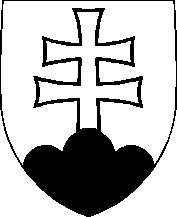 NávrhČíslo ..........UZNESENIE NÁRODNEJ RADY SLOVENSKEJ REPUBLIKYz ................... 2020k Návrhu štátneho záverečného účtu SR za rok 2019Národná rada Slovenskej republikyschvaľujeA.1. návrh štátneho záverečného účtu Slovenskej republiky za rok 2019, podľa ktoréhoa) podiel schodku verejnej správy Slovenskej republiky na hrubom domácom produkte v jednotnej metodike platnej pre Európsku úniu (ESA 2010) podľa údajov zverejnených Eurostatom dňa 22.4.2020 dosiahol 1,3 %;b) konsolidovaný dlh verejnej správy podľa údajov v jednotnej metodike platnej pre Európsku úniu (ESA 2010) podľa údajov zverejnených Eurostatom dňa 22.4.2020 dosiahol
k 31. decembru 2019 sumu 45,2 mld. eur, čo predstavuje 48,0 % hrubého domáceho produktu;c) príjmy štátneho rozpočtu Slovenskej republiky na hotovostnom princípe dosiahli 15,8 mld. eur, výdavky 18,0 mld. eur a schodok 2,2 mld. eur.berie na vedomieB.1. že schodok štátneho rozpočtu vykázaný v štátnom záverečnom účte Slovenskej republiky za rok 2019 vo výške 2,2 mld. eur k 31. decembru 2019 bol krytý finančnými prostriedkami získanými z predaja štátnych dlhopisov v hodnote 1,9 mld. eur a prijatými bankovými úvermi v hodnote 0,3 mld. eur.